 Лето в модельной библиотеке 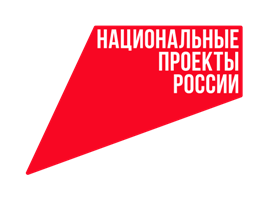 7 июня  для детей пришкольного лагеря школы  №7 города Мценска прошло познавательно-театрализованное мероприятие «Театр – сказочная страна». - Юные участники проследили историю театра от глубокой древности первобытных времен к театру Древней Греции и Рима, - рассказывает заведующий детской  библиотекой Евгений Борисов. -  На Руси театр зародился от представлений скоморохов и, конечно же, главного народного героя – куклы-перчатки Петра Петровича, в библиотеке есть аналогичный персонаж приветствовавший гостей не только в стенах библиотеки, а еще и со страниц  сайта и группы Вконтакте. Вместе с ним  читатели совершили  настоящее книгопутешествие по сказкам народов мира.  Ребята показали самые простые упражнения и задания по театральному искусству, смотрели видеорепортажи, активно танцевали.   После экскурсии по модельной библиотеки открыл свои двери кинозал.           Теплая и душевная атмосфера превратила  просмотр в посиделки у экрана большой и дружной семьей единомышленников. Напомним,  модельная муниципальная  библиотека  открыта в сентябре  2020 года  на базе Детской библиотеки. Благодаря национальному проекту «Культура»  из федерального бюджета  на ее переоснащение было выделено 5 млн рублей.  За это время библиотека смогла стать настоящим культурным, информационным и досуговым  центром.     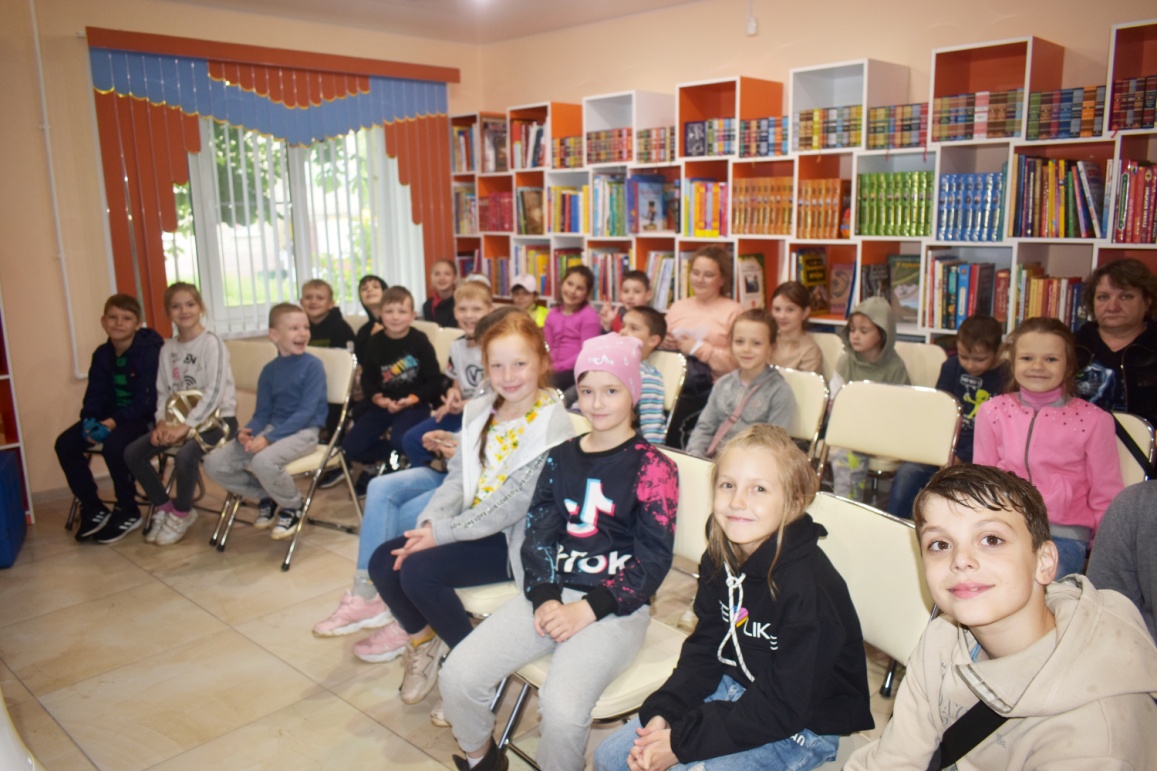 